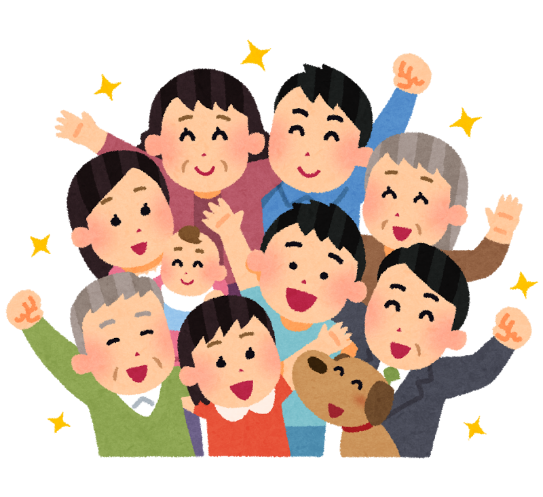 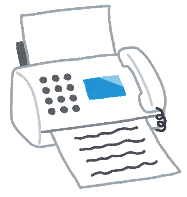 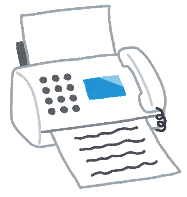 【会場地図】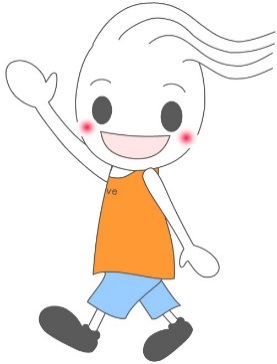 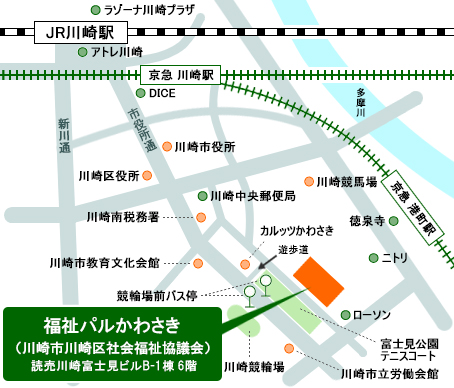 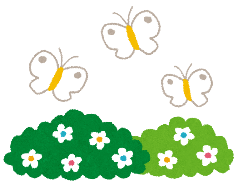 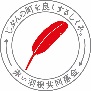 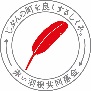 　フリガナ性　別男性・女性★氏　名性　別男性・女性★住　所★電　話★E-mail★所属と活動内容（ある方はご記入ください。）〇所属：〇活動内容：〇所属：〇活動内容：〇所属：〇活動内容：★新型コロナウイルスの影響で、活動上困っていること、工夫していること、情報交換したい事などあればご記入ください。